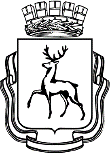 АДМИНИСТРАЦИЯ ГОРОДА НИЖНЕГО НОВГОРОДАМуниципальное бюджетное  общеобразовательное учреждение«Школа  № 177»План-график курсовой подготовки на 2019 годЗаместитель директора                                                О.Д. АсмановаУТВЕРЖДАЮ:Директор МБОУ «Школа № 177»________________Е.В.Щепелева« 11 »_января 2019 год№ФИОДолжность по которой проходят курсовую подготовкуНазвание курсовСроки проведенияОбъемШарова Жанна АлександровнаучительСовременные подходы в преподавании биологии (в условиях введения ФГОС)2019-02-25 - 2019-02-28
(1 сессия)
2019-05-06 - 2019-05-07
(зачет (1 группа))
2019-12-16 - 2019-12-17
(зачет (2 группа))144 часаШарова Жанна АлександровнаучительТеория и методика преподавания предметов естественнонаучного цикла в условиях реализации ФГОС2019-09-23 - 2019-10-04
(1 сессия (очно))
2019-10-28 - 2019-11-08
(2 сессия (очно))144 часаЩепелев Юрий ИвановичучительСовременные подходы к преподаванию экономики в контексте требований государственной и региональной политики в области образования2019-03-11 - 2019-03-21
(1 сессия)
2019-11-11 - 2019-11-15
(2 сессия)
2019-11-18 - 2019-11-19
(3 сессия (экзамен))108 часовСеньжапова Анастасия ВикторовнаучительТеория и методика преподавания в начальной школе в условиях реализации ФГОС2019-06-03 - 2019-06-14
(инвариантный модуль)72 часаЖукова Мария Евгеньевнапедагог дополнительного образованияОрганизация деятельности обучающихся по освоению дополнительной общеобразовательной программы2019-01-21 - 2019-01-25
(инвариантный надпредметный модуль)108 часовРосиков Андрей Владимировичпедагог дополнительного образованияОрганизация деятельности обучающихся по освоению дополнительной общеобразовательной программы2019-01-21 - 2019-01-25
(инвариантный надпредметный модуль)108 часовМаслова Надежда ВалерьевнаПедагог-психологКоррекционная педагогика и специальная психология23.09–28.09(1 сессия)28.10.- 09.11.(2 сессия)108 часовКочурина Екатерина ВасильевнаучительМоделирование и проектирование уроков по изучению искусства в современной школе в условиях ФГОС2019-09-23 - 2019-09-27
(предметный инвариантный модуль)
2019-10-14 - 2019-10-18
(модуль по выбору)
2019-11-11 - 2019-11-15
(надпредметный инвариантный модуль)108 часовВахромеева Татьяна ЛеонидовнаучительИнформационные технологии на уроках гуманитарного цикла2019-04-08 - 2019-04-12
(предметный модуль)
2019-05-13 - 2019-05-17
(модуль)72 часаАбоян Астхер АраиковнаучительОбучение второму иностранному языку в средней школе2019-10-28 – 2019-11-0136 часов